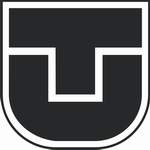 program interných auditov na rok 2020fakulta umení  tukeVydanie č.:01Výtlačok č.:program interných auditov na rok 2020fakulta umení  tukeStrana č. 1 /3program interných auditov na rok 2020fakulta umení  TUKEVydanie č.:  01Výtlačok č.: program interných auditov na rok 2020fakulta umení  TUKEStrana č. 2 / 3program interných auditov na rok 2020fakulta umení  TUKEVydanie č.:  01Výtlačok č.: program interných auditov na rok 2020fakulta umení  TUKEStrana č. 3/3